Муниципальное бюджетное дошкольное образовательное учреждение «Детский сад № 30 «Незабудка» города Рубцовска658213,Алтайский край, г.Рубцовск, пр.Ленина 9 «А»,тел.(38557)7-76-16E-mail: detskisad.nezabudka@yandex.ruКонспект интегрированной НОД в подготовительной группе«Дорога знаний»ИтоговоеПодготовила: Каширина Наталья Александровна                                                                                        Воспитатель                                                                    Группа: подготовительная                                                                   .г. РубцовскКонспект интегрированной НОДв подготовительной группе «Дорога знаний»Воспитатель: Каширина Наталья АлександровнаГруппа: подготовительная к школе группа  (6 – 7 лет)Тема: «Дорога знаний».Интеграция ОО: «Речевое развитие», «Социально-коммуникативное развитие», «Познавательное развитие», «Физическое развитие», «Художественно-эстетическое развитие».Цель: обобщение и систематизация у детей полученных знаний.Задачи:Образовательные: продолжать формировать у детей старшего дошкольного возраста умение слушать и слышать другого;формировать навыки выполнения поставленной задачи, умения оценивать результаты своей деятельности;продолжать учить составлять простые арифметические задачи и записывать их решение с помощью цифр;закрепить умение выделять в задаче условие, вопрос, ответ;закреплять пространственное представление детей на бумаге;закреплять знания об изученных звуках и буквах;совершенствовать умение составлять предложения, опираясь на схему;совершенствовать умение выполнять звуко-буквенный анализ слов;закреплять умение отвечать на вопросы полным предложением.Развивающие:Развивать:речевые навыки;умение решать задачи, на основе слухового восприятия на сложение и вычитание в пределах 10;память, речь, мышление, внимание;фонематический слух;Воспитательные:  Воспитывать:умение понимать учебную задачу и выполнять её самостоятельно..дружелюбие, умение взаимодействовать со сверстниками;любознательность, наблюдательность;желание учиться в школе;взаимовыручку, желание оказывать помощь.Методы и приемы: Игровой – использование сюрпризного момента, физкультминукта, пальчиковая гимнастика.  Наглядный –Дидактические пособия и оборудование.  Словесный – напоминание, указание, вопросы, индивидуальные ответы детей, поощрение, анализ занятия.  Практический  – решение проблемной ситуации, выполнение задний. Оборудование: Ранец, тетрадь, ручка, карандаш, учебник, карточки с цифрами от 4 до 10 на каждого ребенка, книга детская Энциклопедия, мольберт, цв. Карандаши, фломастеры, нарисованные на бумаге окошечки для аппликации. Простые карандаши, цветные карандаши на каждого ребенка – на каждого ребенка. Колонка-проигрыватель.Словарная работа: школа, знания, ранец, учебник, дружба, школьные принадлежности.Предварительная работа:  разгадывание кроссвордов, филвордов по теме, решение логических задач;  отгадывание загадок на тему «Школьные принадлежности», составление предложений по схеме, дидактические игры «Назови звуки», «Определи количество слов в предложении», дидактические игры на пространственное представление детей, разучивание физкультминутки. 5 + 4 =?10 – 2=?5 + 4=10____________________________________________________________________________________________________________6 + 4=109 – 2 = 7____________________________________________________________________________________________________«Папа с Юрой читали». «Скоро в школу». – Но прежде чем мы начнем выполнять задание, предлагаю вам сделать пальчиковую гимнастику.Пальчиковая гимнастика «Пришла весна».Стучат всё громче дятлы, Синички стали петь (соединяем ладошки и изображаем «клювик», то раскрывая, то закрывая его) . Встаёт пораньше солнце, Чтоб землю нашу греть (растопырить пальцы на обеих руках как лучики у солнца) Бегут ручьи под горку, Растаял весь снежок, (волнообразные движения ладонями, ладонь смотрит вниз на стол) А из под старой травки Уже глядит цветок… (ладони соединить и чуть раскрыть, пальцы полусогнуть чтобы получилась чашечка цветка) Раскрылся подснежник В тени там, где сосна, (раскрываем наш цветочек) Динь-динь, звенит тихонько, Динь-динь, пришла весна. (покачиваем наш цветок из стороны в сторону).Самоанализ интегрированной НОД в подготовительной к школе группе «Дорога знаний»ИтоговоеЗанятие осуществлялось в соответствии с конспектом. Конспект составлен самостоятельно, в соответствии с задачами основной общеобразовательной программы, соответствующими данному возрасту детей. Для реализации каждой задачи были подобраны методы и приемы, в интересной и занимательной форме. Непосредственная образовательная деятельность построена в едином сюжете.      По своей структуре НОД состояла из 3 взаимосвязанных частей. В ходе которых дети поэтапно выполняли различные действия.При проведение НОД ставила перед собой следующие задачи:продолжать учить составлять простые арифметические задачи и записывать их решение с помощью цифр;закрепить умение выделять в задаче условие, вопрос, ответ;закреплять пространственное представление детей на бумаге;закреплять знания об изученных звуках и буквах;совершенствовать умение составлять предложения, делить их на слова, составлять схемы предложений;совершенствовать умение выполнять звуко-буквенный анализ слов.воспитывать желание учиться в школе; взаимовыручку, желание оказывать помощь.Перед проведением НОД провела предварительную работу: разгадывание кроссвордов, филвордов по теме, решение логических задач;  составление предложений по схеме, выполнение под диктовку графических диктантов,  дидактические игры «Назови звуки», «Определи количество слов в предложении», дидактические игры на пространственное представление детей; разучивание считалки, физкультминутки.Первая часть – организационная, направленная на мотивацию детей к предстоящей деятельности. Использовала проблемную ситуацию: дети нашли камень – указатель, на котором указаны были три дорого и, и детям необходимо было выбрать правильную дорогу.Вторая часть – основная  в ходе которой, для решения проблемной ситуации, дети выполняли задания от Веселых и неразлучных друзей Ручки   и Карандаша, задание  от Аккуратной Тетради, задания от Мудрого Учебника.Третья часть – заключительная, в которой обобщили ход занятия, обозначили положительные моменты деятельности. Выполнили коллективную работу «Детский – Дом Дружбы».  Для проведения данного мероприятия старалась создать комфортные условия для каждого из детей: организация пространства с учетом размещения и перемещения, подготовлен соответствующий материал для проведения занятия. Разнообразие видов деятельности, методических приемов способствовало сохранению познавательной активности, поддержанию интереса к занятию у детей, формированию доброжелательных отношений между детьми.На каждый момент занятия были использованы наглядные пособия, которые стимулировали и активизировали детей к мыслительной деятельности. Пособия достаточного размера, эстетически оформлены. На мой взгляд, их размещение и использование было рациональным, продуманным как в учебном пространстве, так и в занятии.На занятии использовалась музыкальное сопровождение, что помогло усилить эмоциональное восприятие.Смена видов деятельности способствовала поддержанию внимания и работоспособности детей на протяжении всей НОД.Проведена физкультминутка и пальчиковая гимнастика с целью профилактики утомления и психоэмоциональной разрядки. На протяжении всей образовательной деятельности дети были активны, внимательны, чувствовали себя комфортно. Деятельность НОД характеризуется как совместная детей и педагога. Я применяла фронтальную форму работы. Использовала следующие методы и приёмы обучения: игровой – физкультминукта, пальчиковая гимнастика;  наглядный  – дидактическое пособие и дидактическое оборудование;  словесный – графический диктант, анализ занятия;  практический – решение проблемной ситуации, выполнение задний. Во время НОД через художественное слово обращала внимание детей на осанку, на умение садиться за столы, и вставать из-за столов, так же закрепляли культуру поведения на занятии: внимательно слушаем, не перебиваем.Во время подведения итога НОД, рефлексии, использовала метод вопрос - ответ, задавая наводящие вопросы, например: Что было самым интересным? А что для вас было самым трудным, самым лёгким?? Что больше запомнилось вам?Специфика работы с детьми на занятии отражалась в личностно-ориентированном подходе. Робких детей подбадривала, хвалила, чтобы закрепить у них ситуацию успеха.На протяжении всей образовательной деятельности старалась поддерживать доброжелательную эмоциональную атмосферу, выслушивала каждого ребёнка, поддерживала их высказывания, привлекала их интонацией, хвалила за правильный ответ, строила общение с позиции равных партнёров. Обращаясь к детям, использовала лаконичные доступные вопросы. Предоставляла возможность подумать и высказать свое мнение, самостоятельно выражать доброжелательность, сопереживать. Побуждала детей слушать и слышать сверстников. Старалась учитывать индивидуальные особенности каждого ребенка.Во время деятельности общалась с детьми на одном уровне, старалась не доминировать над детьми.   Считаю, что мне удалось наладить живое общение при взаимодействии с детьми. По ответам, действиям детей, по успешности выполнения намеченных заданий, по интересу детей и их желанию выполнять эти задания, считаю, что данное мероприятие достигло запланированной цели. Дети ярко выражали свою радость от выполнения заданий. Положительное значение имел метод поощрительного словесного стимулирования (похвала, одобрение). Я считаю, что выбранная мной форма организации непосредственной образовательной деятельности была достаточно эффективной. Считаю, что поставленные мной задачи были реализованы, значит, цель занятия достигнута.Для этого нужно подойти К столу, что в серединеСделайте четыре шага влевоПовернитесь направо.Наклонитесь, потянитесьИ друг другу улыбнитесь.И шагайте все впередВ тумбе вас сюрпризик ждет! Стучат всё громче дятлы, Синички стали петь (соединяем ладошки и изображаем «клювик», то раскрывая, то закрывая его) . Встаёт пораньше солнце, Чтоб землю нашу греть (растопырить пальцы на обеих руках как лучики у солнца) Бегут ручьи под горку, Растаял весь снежок, (волнообразные движения ладонями, ладонь смотрит вниз на стол) А из под старой травки Уже глядит цветок… (ладони соединить и чуть раскрыть, пальцы полусогнуть чтобы получилась чашечка цветка) Раскрылся подснежник В тени там, где сосна, (раскрываем наш цветочек) Динь-динь, звенит тихонько, Динь-динь, пришла весна. (покачиваем наш цветок из стороны в сторону).«Дошкольникам на память»Если хочешь строить мост, (идут по кругу)Наблюдать движенье звёзд, (останавливаются и поднимают руки вверх)Управлять машиной в поле (берут в руки воображаемый руль, бегут по группе)Иль вести машину ввысь, - (расставив руки в стороны «летают» по группе)Хорошо работай в школе, (руки складывают, как школьники, сидящие за партой)Добросовестно учись!1) Шесть весёлых медвежатЗа малиной в лес спешат.Но один малыш устал,От товарищей отстал.А теперь ответ найди:Сколько мишек впереди? (6-1=5)__________________________________________2) Шесть кубиков у Маши,И три – у Наташи,Вы кубики все этиСкорей считайте, дети. (6+3=9)___________________________________________3) Три зайчонка, пять ежат Ходят вместе в детский сад. Посчитать мы вас попросим, Сколько малышей в саду_____________________________________________4) Дима шел, шел, шелВосемь ягодок нашел.Ах, какие сладкие,Ах, какие вкусные…Дима приселИ три ягодки съел.   (8-3=5)школапартакуклапеналлетовеснакнигадорога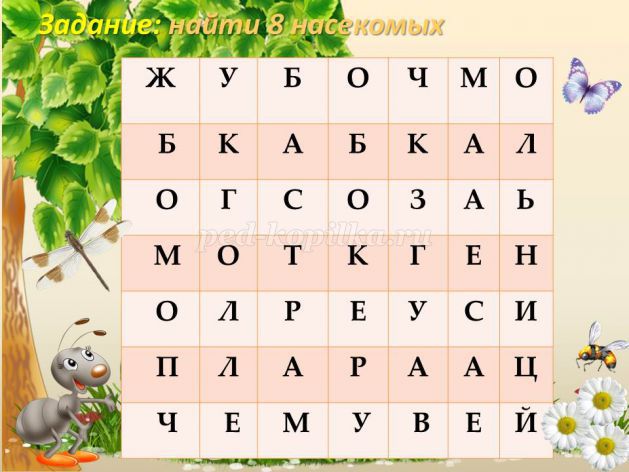 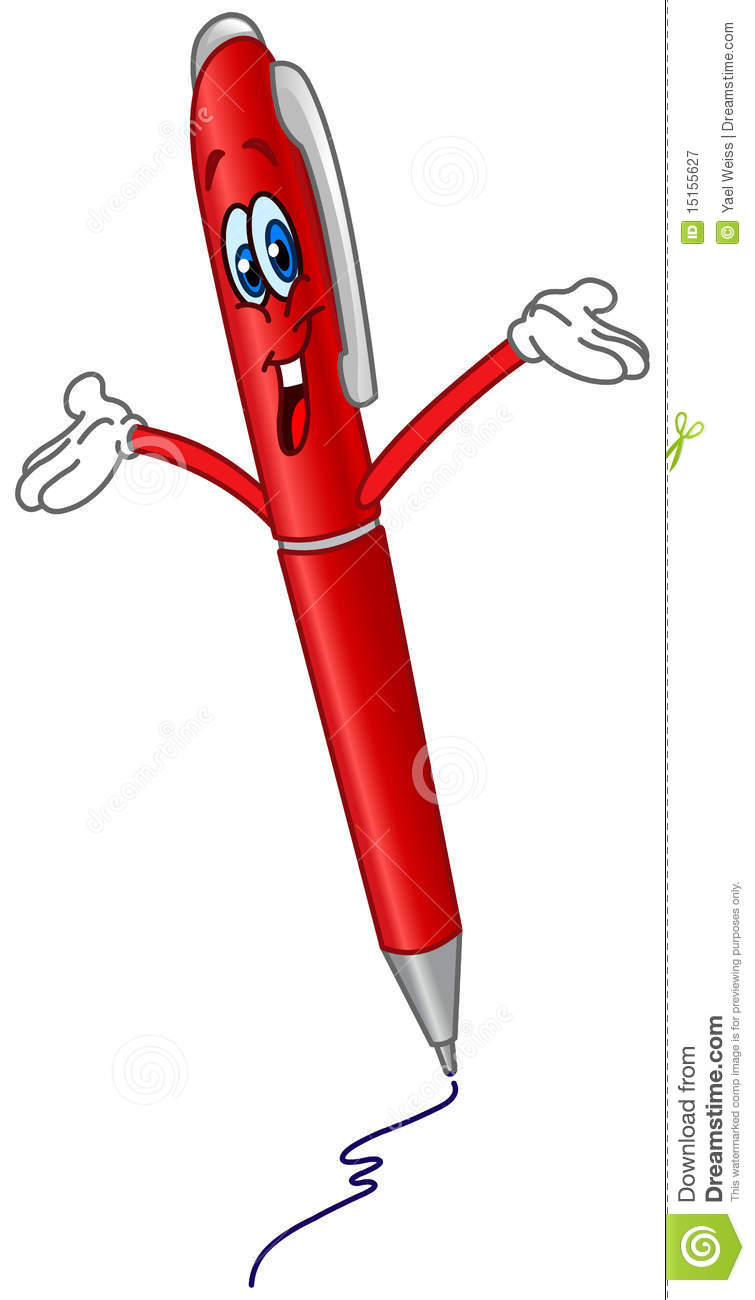 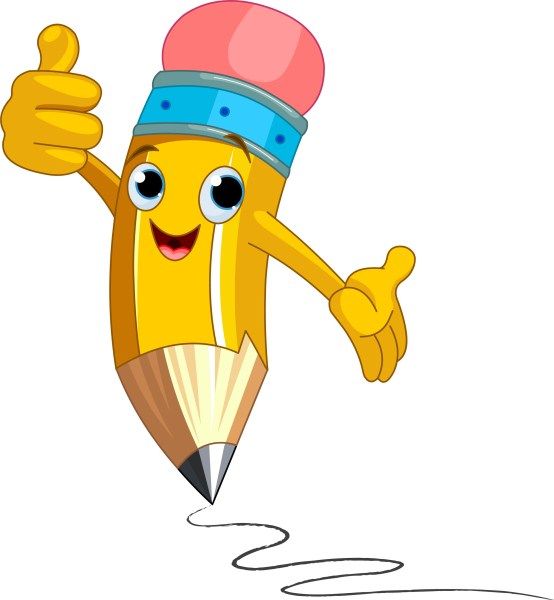 Для этого нужно подойти К столу, что в серединеСделайте четыре шага влевоПовернитесь направо.Наклонитесь, потянитесьИ друг другу улыбнитесь.И шагайте все впередВ тумбе вас сюрпризик ждет! 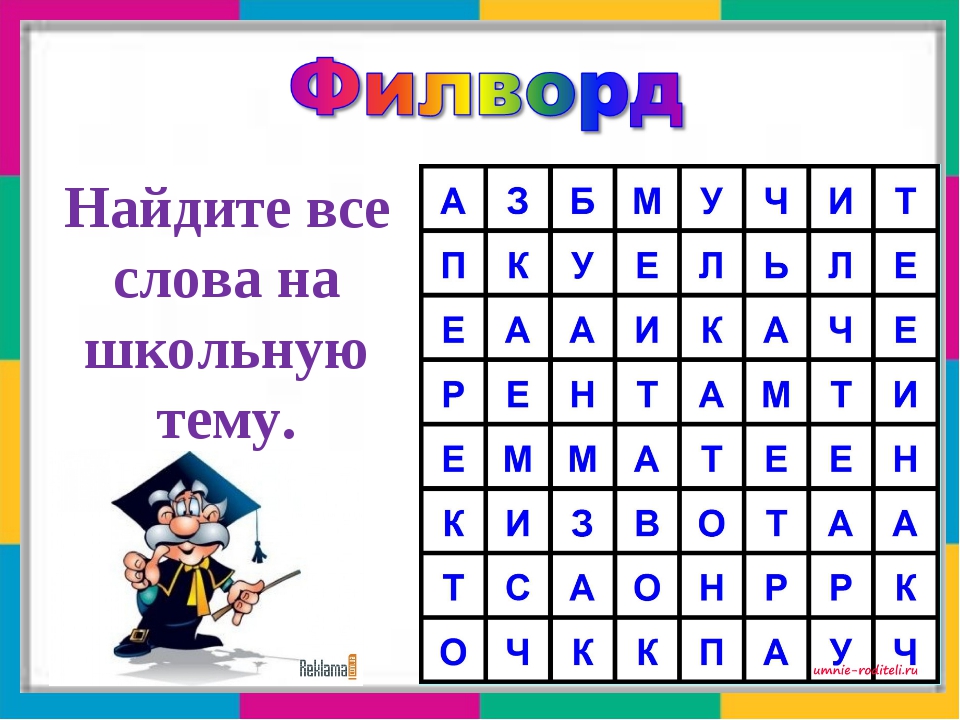 Организационный моментЦель:  создать благоприятную атмосферу непосредственного, свободного общения и эмоциональной близости, создать положительный настрой на занятие.Задачи:Заинтересовать и привлечь внимание детей к совместной деятельности.Активизировать мыслительную деятельность.Поддержать интерес к дальнейшей работе.Организационный моментЦель:  создать благоприятную атмосферу непосредственного, свободного общения и эмоциональной близости, создать положительный настрой на занятие.Задачи:Заинтересовать и привлечь внимание детей к совместной деятельности.Активизировать мыслительную деятельность.Поддержать интерес к дальнейшей работе.Организационный моментЦель:  создать благоприятную атмосферу непосредственного, свободного общения и эмоциональной близости, создать положительный настрой на занятие.Задачи:Заинтересовать и привлечь внимание детей к совместной деятельности.Активизировать мыслительную деятельность.Поддержать интерес к дальнейшей работе.Организационный моментЦель:  создать благоприятную атмосферу непосредственного, свободного общения и эмоциональной близости, создать положительный настрой на занятие.Задачи:Заинтересовать и привлечь внимание детей к совместной деятельности.Активизировать мыслительную деятельность.Поддержать интерес к дальнейшей работе.Организационный моментЦель:  создать благоприятную атмосферу непосредственного, свободного общения и эмоциональной близости, создать положительный настрой на занятие.Задачи:Заинтересовать и привлечь внимание детей к совместной деятельности.Активизировать мыслительную деятельность.Поддержать интерес к дальнейшей работе.Деятельность детейДеятельность педагогаДеятельность педагогаДеятельность педагогаПримечаниеДети приветствуют гостейДети читают по желанию названия дорог.– Ребята, к нам сегодня пришли гости, улыбнитесь, поздоровайтесь с гостями. Приветствие– Любим дружно мы играть,Не ругаться, не кричать.Улыбнёмся всем скорей,День начнется веселей!– А дружба и добро поможет нам справиться с любыми трудностями.– Ребята, сегодня чудесный день… Напомните мне пожалуйста какое сегодня число и месяц? Верно! А это значит, что совсем скоро, вы пойдете в школу. Почему? – Все верно, вы выпускники. И значит сейчас у вас то самое время, когда вы стоите в начале нового для себя пути, а впереди вас ждут большие свершения и новые знания…. – Ребята, как вы думаете что это?– Правильно, указатель.– Впереди у нас три дороги, куда – же они ведут? Прочтите.Налево пойдете – попадете прямо к лягушкам в болото. К лягушкам в болото кому попасть охота? – Направо пойдете – обратно в ясли попадете и путь свой сначала начнете. Прямо – по Дороге Знаний пойдете и попадете в Страну Знаний. Какую из дорог выбираем?– Ребята, к нам сегодня пришли гости, улыбнитесь, поздоровайтесь с гостями. Приветствие– Любим дружно мы играть,Не ругаться, не кричать.Улыбнёмся всем скорей,День начнется веселей!– А дружба и добро поможет нам справиться с любыми трудностями.– Ребята, сегодня чудесный день… Напомните мне пожалуйста какое сегодня число и месяц? Верно! А это значит, что совсем скоро, вы пойдете в школу. Почему? – Все верно, вы выпускники. И значит сейчас у вас то самое время, когда вы стоите в начале нового для себя пути, а впереди вас ждут большие свершения и новые знания…. – Ребята, как вы думаете что это?– Правильно, указатель.– Впереди у нас три дороги, куда – же они ведут? Прочтите.Налево пойдете – попадете прямо к лягушкам в болото. К лягушкам в болото кому попасть охота? – Направо пойдете – обратно в ясли попадете и путь свой сначала начнете. Прямо – по Дороге Знаний пойдете и попадете в Страну Знаний. Какую из дорог выбираем?– Ребята, к нам сегодня пришли гости, улыбнитесь, поздоровайтесь с гостями. Приветствие– Любим дружно мы играть,Не ругаться, не кричать.Улыбнёмся всем скорей,День начнется веселей!– А дружба и добро поможет нам справиться с любыми трудностями.– Ребята, сегодня чудесный день… Напомните мне пожалуйста какое сегодня число и месяц? Верно! А это значит, что совсем скоро, вы пойдете в школу. Почему? – Все верно, вы выпускники. И значит сейчас у вас то самое время, когда вы стоите в начале нового для себя пути, а впереди вас ждут большие свершения и новые знания…. – Ребята, как вы думаете что это?– Правильно, указатель.– Впереди у нас три дороги, куда – же они ведут? Прочтите.Налево пойдете – попадете прямо к лягушкам в болото. К лягушкам в болото кому попасть охота? – Направо пойдете – обратно в ясли попадете и путь свой сначала начнете. Прямо – по Дороге Знаний пойдете и попадете в Страну Знаний. Какую из дорог выбираем?Стоит указатель с тремя стрелками.Основная часть.Цель:   закрепить и обобщить знания у детей в области познавательное развитие.Задачи: закрепить умение выделять в задаче условие, вопрос, ответ;закреплять пространственное представление детей на бумаге;закреплять знания об изученных звуках и буквах;закрепить умение работать со схемами предложений;развивать у детей интерес к самостоятельному решению задач;развивать умение отвечать на вопросы полным ответом;активизировать словарь.Основная часть.Цель:   закрепить и обобщить знания у детей в области познавательное развитие.Задачи: закрепить умение выделять в задаче условие, вопрос, ответ;закреплять пространственное представление детей на бумаге;закреплять знания об изученных звуках и буквах;закрепить умение работать со схемами предложений;развивать у детей интерес к самостоятельному решению задач;развивать умение отвечать на вопросы полным ответом;активизировать словарь.Основная часть.Цель:   закрепить и обобщить знания у детей в области познавательное развитие.Задачи: закрепить умение выделять в задаче условие, вопрос, ответ;закреплять пространственное представление детей на бумаге;закреплять знания об изученных звуках и буквах;закрепить умение работать со схемами предложений;развивать у детей интерес к самостоятельному решению задач;развивать умение отвечать на вопросы полным ответом;активизировать словарь.Основная часть.Цель:   закрепить и обобщить знания у детей в области познавательное развитие.Задачи: закрепить умение выделять в задаче условие, вопрос, ответ;закреплять пространственное представление детей на бумаге;закреплять знания об изученных звуках и буквах;закрепить умение работать со схемами предложений;развивать у детей интерес к самостоятельному решению задач;развивать умение отвечать на вопросы полным ответом;активизировать словарь.Основная часть.Цель:   закрепить и обобщить знания у детей в области познавательное развитие.Задачи: закрепить умение выделять в задаче условие, вопрос, ответ;закреплять пространственное представление детей на бумаге;закреплять знания об изученных звуках и буквах;закрепить умение работать со схемами предложений;развивать у детей интерес к самостоятельному решению задач;развивать умение отвечать на вопросы полным ответом;активизировать словарь.Деятельность детейДеятельность воспитателяДеятельность воспитателяДеятельность воспитателяПримечаниеДети проявляют заинтересованность к деятельности.Дети берутся за руки парами и отправляются в путьДети читают, выделяют слова фломастерами.Дети осматривают группу и  находят ранец.Берутся парами и продолжают путь.Дети садятся за стол, самостоятельно выбирая место.Дети проговаривают вместе правила.Дети решают устно задачи.Дети называют части задач.Поочередно составляют условие и вопрос и вопрос к задачам.Каждый ребенок составляет арифметические выражения из карточек.Дети выполняют движения по тексту и находят пенал.Дети устно составляют предложения по заданным схемам.Выполняют физкультминутку.Дети самостоятельно выбирают листочки со словами, по очереди читают слова, ставят ударения. Производят звуко-буквенный анализ слова.Дети подходят к книжному уголку, находят учебник.Конечно, только вперед! К новым знаниям! В школу!Вот только в школу берут далеко не всех желающих, а только тех, кто действительно хочет учиться и, кто очень смышлёный. Как вы думаете, вы готовы? Предлагаю вам проверить свои знания, которые вы получили в детском саду. Давайте пофантазируем и отправимся в путь под названьем «Дорога знаний и дружбы», ведь дружба крепкая всегда помогает во всех трудностях, какими бы трудными они не были. На этом пути, нам предстоит выполнить несколько заданий, за которые мы будем получать предмет – сюрприз.– Давайте встанем парами и в путь!– Вот и первое задание. Необходимо в путанице букв, отыскать предметы необходимые для ученика. – Молодцы ребята, справились отлично! Ой, а вот и подсказка. – Мы нашли первый предмет – сюрприз, раздобыли  атрибут школьника  …. Идем дальше!Воспитатель находит картинку с изображенными карандашом и ручкой.– Ребята, это задание от Веселых и неразлучных друзей Ручки и Карандаша.– Перед тем, как выполнить задания Карандаша и Ручки, вам нужно сесть за столы. И вспомнить правило, которые мы применяем на каждом занятии.– Ответить хочешь – не шуми, а только руку подними.– Ты осанку береги – стройно, правильно сиди.– Хорошо, вспомнили правила, приступим. Карандаш и Ручка приготовили нам веселые задачки: 1) Шесть весёлых медвежатЗа малиной в лес спешат.Но один малыш устал,От товарищей отстал.А теперь ответ найди:Сколько мишек впереди? (6-1=5)2) Шесть кубиков у Маши,И три – у Наташи,Вы кубики все этиСкорей считайте, дети. (6+3=9)3) Три зайчонка, пять ежат Ходят вместе в детский сад. Посчитать мы вас попрошу, Сколько малышей в саду?  (3+5=8)4) Дима шел, шел, шелВосемь ягодок нашел.Ах, какие сладкие,Ах, какие вкусные…Дима приселИ три ягодки съел.   (8-3=5)– Хорошо, справились!– Ребята, как вы думаете, что это? (Показывает схемы задач)– Можно ли по этим схемам составить задачи?Прежде чем вы составите задачи, давайте вспомним:– Из каких частей состоит задача? (условие, вопрос, ответ)– Если в вопросе задачи есть слово «осталось», то какой арифметический знак нужно поставить? (минус)– Если в вопросе задачи есть слово «стало», то какой арифметический знак нужно поставить? (плюс)– Молодцы, ребята. Теперь, попробуем справиться и с этим заданием.Схема № 1: 5+4= ?– Давайте составим условие задачи. Какой вопрос мы можем задать? Самостоятельно выложите решение и ответ задачи с помощью цифр, которые лежат у вас на столах. Давайте вместе решим эту задачу.– Молодцы, вы посчитали правильно.  Кто повторит всю задачу? Кто даст полный ответ на вопрос задачи? Схема № 2: 10-2= ?– Придумайте условие задачи. Какой вопрос поставим? (Сколько осталось?). Самостоятельно выложите решение и ответ задачи с помощью цифр, которые лежат у вас на столах. Кто даст ответ на вопрос задачи? Молодцы. Кто повторит всю задачу?– Умнички! Скажите, карандаш и ручка это что?Правильно, школьная принадлежность. А куда мы их кладем?– Конечно в пенал.– Озорные ручка и карандаш спрятали его в группе, давайте попробуем найти его.Для этого подойдите К столу воспитателяПосмотрите направо,Посмотрите налево.Наклонитесь, потянитесьИ друг другу улыбнитесь.И шагайте все впередВ тумбе вас сюрпризик ждет! – Вот еще один предмет школьника мы раздобыли, молодцы!– Идем дальше!– Следующее задание от Аккуратной Тетради.– Задание такое – составление предложений к схемам.Воспитатель показывает поочередно схемы.– Хорошо, молодцы, и с этим заданием вы легко справились! -– Следующее задание от Мудрого учебника.– Прежде чем мы начнем выполнять задание Мудрого учебника, предлагаю вам немного размяться и выполнить физкультминутку.Физкультминутка «Дошкольникам на память»Если хочешь строить мост, (шагают на месте)Наблюдать движенье звёзд, (делают воображаемую подзорную трубу и смотрят на небо)Управлять машиной в поле (берут в руки воображаемый руль, рулят)Иль вести машину ввысь, - (расставив руки в стороны «летят»)Хорошо работай в школе, (руки вперед, показывают большие пальцы рук.)Добросовестно учись! (садятся  за стол, складывают руки как школьники) – Все мы конечно знаем, что буквы живут в книгах, но Мудрый Учебник, хочет узнать, все ли вы знаете о буквах и звуках?Прочесть.Поставить ударение.Звуко-буквенный анализ.– Ребята, Мудрый учебник это что? …. Конечно это книга. А  где в нашей группе находятся книги?..., правильно в книжном уголке. Давайте посмотрим, может мы найдем там что-то новое!– Вот и конец нашего пути!. Молодцы ребята, вы справились со всеми трудными заданиями и собрали портфель первоклассника. А сделали вы это благодаря своей дружбе и старательности. Это значит, вы без труда сможете найти друзей и быть хорошими учениками в школе.– С таким набором вы первоклассника вы очень скоро пойдете в Страну Знаний – в ШКОЛУ!Конечно, только вперед! К новым знаниям! В школу!Вот только в школу берут далеко не всех желающих, а только тех, кто действительно хочет учиться и, кто очень смышлёный. Как вы думаете, вы готовы? Предлагаю вам проверить свои знания, которые вы получили в детском саду. Давайте пофантазируем и отправимся в путь под названьем «Дорога знаний и дружбы», ведь дружба крепкая всегда помогает во всех трудностях, какими бы трудными они не были. На этом пути, нам предстоит выполнить несколько заданий, за которые мы будем получать предмет – сюрприз.– Давайте встанем парами и в путь!– Вот и первое задание. Необходимо в путанице букв, отыскать предметы необходимые для ученика. – Молодцы ребята, справились отлично! Ой, а вот и подсказка. – Мы нашли первый предмет – сюрприз, раздобыли  атрибут школьника  …. Идем дальше!Воспитатель находит картинку с изображенными карандашом и ручкой.– Ребята, это задание от Веселых и неразлучных друзей Ручки и Карандаша.– Перед тем, как выполнить задания Карандаша и Ручки, вам нужно сесть за столы. И вспомнить правило, которые мы применяем на каждом занятии.– Ответить хочешь – не шуми, а только руку подними.– Ты осанку береги – стройно, правильно сиди.– Хорошо, вспомнили правила, приступим. Карандаш и Ручка приготовили нам веселые задачки: 1) Шесть весёлых медвежатЗа малиной в лес спешат.Но один малыш устал,От товарищей отстал.А теперь ответ найди:Сколько мишек впереди? (6-1=5)2) Шесть кубиков у Маши,И три – у Наташи,Вы кубики все этиСкорей считайте, дети. (6+3=9)3) Три зайчонка, пять ежат Ходят вместе в детский сад. Посчитать мы вас попрошу, Сколько малышей в саду?  (3+5=8)4) Дима шел, шел, шелВосемь ягодок нашел.Ах, какие сладкие,Ах, какие вкусные…Дима приселИ три ягодки съел.   (8-3=5)– Хорошо, справились!– Ребята, как вы думаете, что это? (Показывает схемы задач)– Можно ли по этим схемам составить задачи?Прежде чем вы составите задачи, давайте вспомним:– Из каких частей состоит задача? (условие, вопрос, ответ)– Если в вопросе задачи есть слово «осталось», то какой арифметический знак нужно поставить? (минус)– Если в вопросе задачи есть слово «стало», то какой арифметический знак нужно поставить? (плюс)– Молодцы, ребята. Теперь, попробуем справиться и с этим заданием.Схема № 1: 5+4= ?– Давайте составим условие задачи. Какой вопрос мы можем задать? Самостоятельно выложите решение и ответ задачи с помощью цифр, которые лежат у вас на столах. Давайте вместе решим эту задачу.– Молодцы, вы посчитали правильно.  Кто повторит всю задачу? Кто даст полный ответ на вопрос задачи? Схема № 2: 10-2= ?– Придумайте условие задачи. Какой вопрос поставим? (Сколько осталось?). Самостоятельно выложите решение и ответ задачи с помощью цифр, которые лежат у вас на столах. Кто даст ответ на вопрос задачи? Молодцы. Кто повторит всю задачу?– Умнички! Скажите, карандаш и ручка это что?Правильно, школьная принадлежность. А куда мы их кладем?– Конечно в пенал.– Озорные ручка и карандаш спрятали его в группе, давайте попробуем найти его.Для этого подойдите К столу воспитателяПосмотрите направо,Посмотрите налево.Наклонитесь, потянитесьИ друг другу улыбнитесь.И шагайте все впередВ тумбе вас сюрпризик ждет! – Вот еще один предмет школьника мы раздобыли, молодцы!– Идем дальше!– Следующее задание от Аккуратной Тетради.– Задание такое – составление предложений к схемам.Воспитатель показывает поочередно схемы.– Хорошо, молодцы, и с этим заданием вы легко справились! -– Следующее задание от Мудрого учебника.– Прежде чем мы начнем выполнять задание Мудрого учебника, предлагаю вам немного размяться и выполнить физкультминутку.Физкультминутка «Дошкольникам на память»Если хочешь строить мост, (шагают на месте)Наблюдать движенье звёзд, (делают воображаемую подзорную трубу и смотрят на небо)Управлять машиной в поле (берут в руки воображаемый руль, рулят)Иль вести машину ввысь, - (расставив руки в стороны «летят»)Хорошо работай в школе, (руки вперед, показывают большие пальцы рук.)Добросовестно учись! (садятся  за стол, складывают руки как школьники) – Все мы конечно знаем, что буквы живут в книгах, но Мудрый Учебник, хочет узнать, все ли вы знаете о буквах и звуках?Прочесть.Поставить ударение.Звуко-буквенный анализ.– Ребята, Мудрый учебник это что? …. Конечно это книга. А  где в нашей группе находятся книги?..., правильно в книжном уголке. Давайте посмотрим, может мы найдем там что-то новое!– Вот и конец нашего пути!. Молодцы ребята, вы справились со всеми трудными заданиями и собрали портфель первоклассника. А сделали вы это благодаря своей дружбе и старательности. Это значит, вы без труда сможете найти друзей и быть хорошими учениками в школе.– С таким набором вы первоклассника вы очень скоро пойдете в Страну Знаний – в ШКОЛУ!Конечно, только вперед! К новым знаниям! В школу!Вот только в школу берут далеко не всех желающих, а только тех, кто действительно хочет учиться и, кто очень смышлёный. Как вы думаете, вы готовы? Предлагаю вам проверить свои знания, которые вы получили в детском саду. Давайте пофантазируем и отправимся в путь под названьем «Дорога знаний и дружбы», ведь дружба крепкая всегда помогает во всех трудностях, какими бы трудными они не были. На этом пути, нам предстоит выполнить несколько заданий, за которые мы будем получать предмет – сюрприз.– Давайте встанем парами и в путь!– Вот и первое задание. Необходимо в путанице букв, отыскать предметы необходимые для ученика. – Молодцы ребята, справились отлично! Ой, а вот и подсказка. – Мы нашли первый предмет – сюрприз, раздобыли  атрибут школьника  …. Идем дальше!Воспитатель находит картинку с изображенными карандашом и ручкой.– Ребята, это задание от Веселых и неразлучных друзей Ручки и Карандаша.– Перед тем, как выполнить задания Карандаша и Ручки, вам нужно сесть за столы. И вспомнить правило, которые мы применяем на каждом занятии.– Ответить хочешь – не шуми, а только руку подними.– Ты осанку береги – стройно, правильно сиди.– Хорошо, вспомнили правила, приступим. Карандаш и Ручка приготовили нам веселые задачки: 1) Шесть весёлых медвежатЗа малиной в лес спешат.Но один малыш устал,От товарищей отстал.А теперь ответ найди:Сколько мишек впереди? (6-1=5)2) Шесть кубиков у Маши,И три – у Наташи,Вы кубики все этиСкорей считайте, дети. (6+3=9)3) Три зайчонка, пять ежат Ходят вместе в детский сад. Посчитать мы вас попрошу, Сколько малышей в саду?  (3+5=8)4) Дима шел, шел, шелВосемь ягодок нашел.Ах, какие сладкие,Ах, какие вкусные…Дима приселИ три ягодки съел.   (8-3=5)– Хорошо, справились!– Ребята, как вы думаете, что это? (Показывает схемы задач)– Можно ли по этим схемам составить задачи?Прежде чем вы составите задачи, давайте вспомним:– Из каких частей состоит задача? (условие, вопрос, ответ)– Если в вопросе задачи есть слово «осталось», то какой арифметический знак нужно поставить? (минус)– Если в вопросе задачи есть слово «стало», то какой арифметический знак нужно поставить? (плюс)– Молодцы, ребята. Теперь, попробуем справиться и с этим заданием.Схема № 1: 5+4= ?– Давайте составим условие задачи. Какой вопрос мы можем задать? Самостоятельно выложите решение и ответ задачи с помощью цифр, которые лежат у вас на столах. Давайте вместе решим эту задачу.– Молодцы, вы посчитали правильно.  Кто повторит всю задачу? Кто даст полный ответ на вопрос задачи? Схема № 2: 10-2= ?– Придумайте условие задачи. Какой вопрос поставим? (Сколько осталось?). Самостоятельно выложите решение и ответ задачи с помощью цифр, которые лежат у вас на столах. Кто даст ответ на вопрос задачи? Молодцы. Кто повторит всю задачу?– Умнички! Скажите, карандаш и ручка это что?Правильно, школьная принадлежность. А куда мы их кладем?– Конечно в пенал.– Озорные ручка и карандаш спрятали его в группе, давайте попробуем найти его.Для этого подойдите К столу воспитателяПосмотрите направо,Посмотрите налево.Наклонитесь, потянитесьИ друг другу улыбнитесь.И шагайте все впередВ тумбе вас сюрпризик ждет! – Вот еще один предмет школьника мы раздобыли, молодцы!– Идем дальше!– Следующее задание от Аккуратной Тетради.– Задание такое – составление предложений к схемам.Воспитатель показывает поочередно схемы.– Хорошо, молодцы, и с этим заданием вы легко справились! -– Следующее задание от Мудрого учебника.– Прежде чем мы начнем выполнять задание Мудрого учебника, предлагаю вам немного размяться и выполнить физкультминутку.Физкультминутка «Дошкольникам на память»Если хочешь строить мост, (шагают на месте)Наблюдать движенье звёзд, (делают воображаемую подзорную трубу и смотрят на небо)Управлять машиной в поле (берут в руки воображаемый руль, рулят)Иль вести машину ввысь, - (расставив руки в стороны «летят»)Хорошо работай в школе, (руки вперед, показывают большие пальцы рук.)Добросовестно учись! (садятся  за стол, складывают руки как школьники) – Все мы конечно знаем, что буквы живут в книгах, но Мудрый Учебник, хочет узнать, все ли вы знаете о буквах и звуках?Прочесть.Поставить ударение.Звуко-буквенный анализ.– Ребята, Мудрый учебник это что? …. Конечно это книга. А  где в нашей группе находятся книги?..., правильно в книжном уголке. Давайте посмотрим, может мы найдем там что-то новое!– Вот и конец нашего пути!. Молодцы ребята, вы справились со всеми трудными заданиями и собрали портфель первоклассника. А сделали вы это благодаря своей дружбе и старательности. Это значит, вы без труда сможете найти друзей и быть хорошими учениками в школе.– С таким набором вы первоклассника вы очень скоро пойдете в Страну Знаний – в ШКОЛУ!Музыкальное сопровождение песня «Настоящий друг»На мольберте филворд «Предметы школьника»Воспитатель находит фотографию, на которой изображен ранец, предлагает детям осмотреться и найти его в группе.Музыкальное сопровождение песня «Настоящий друг»В тумбе лежит пенал.Музыкальное сопровождение.Заключительная частьЦель:    Подведение итогов  образовательной деятельности.Задачи: 1. Поощрить детей за активную деятельность.Заключительная частьЦель:    Подведение итогов  образовательной деятельности.Задачи: 1. Поощрить детей за активную деятельность.Заключительная частьЦель:    Подведение итогов  образовательной деятельности.Задачи: 1. Поощрить детей за активную деятельность.Заключительная частьЦель:    Подведение итогов  образовательной деятельности.Задачи: 1. Поощрить детей за активную деятельность.Заключительная частьЦель:    Подведение итогов  образовательной деятельности.Задачи: 1. Поощрить детей за активную деятельность.Деятельность детейДеятельность детейДеятельность воспитателяПримечаниеПримечаниеДети обсуждают работу.Дети садятся за стол и рассматривают книгу.Дети обсуждают работу.Дети садятся за стол и рассматривают книгу.– Ребята, вам понравилось занятие? – А что для вас было самым трудным, самым лёгким? –  Что было самым интересным?– Что больше запомнилось вам?– Вы большие молодцы, мне тоже было интересно с вами пройти по дороге Знаний.– Ребята, совсем скоро вы покинете наш детский сад, придут малыши, мне бы хотелось, чтобы о вас осталась память в нашей группе. Предлагаю вам в окошечках нарисовать себя и подписать свое имя. Из этих окошечек мы построим Детский  сад – Дом Дружбы. А я  буду рассказывать малышам, какие здесь были умные и дружные ребята.На заготовленный плакат наклеивают свои окошечки.На заготовленный плакат наклеивают свои окошечки.ртетрадьаучебнимнручкакееучителлцпеналь